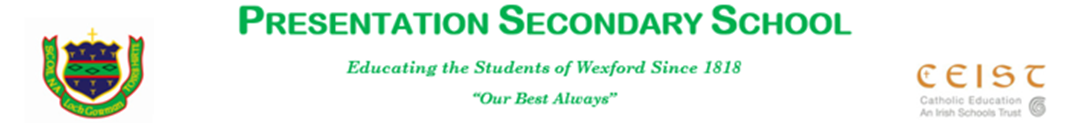 Assistance towards the cost of school books - 2018/2019Application FormI wish to apply for assistance towards the cost of school books for the 2018/2019 school yearParent’s/guardian’s name	________________________________Address			              ________________________________				________________________________Telephone			________________________________Student’s name 		_________________________________Class / Year                                     _______________Please tick the reason(s) for your application for this grant on the grounds of genuine financial hardship:Parent’s/ guardian’s signature_________________________________________Date			             _________________________________________Any assistance provided will be in the form of a voucher issued by the school and redeemable with the Wriggle online store/named local bookshop. Vouchers will be issued to families by post mid-June. 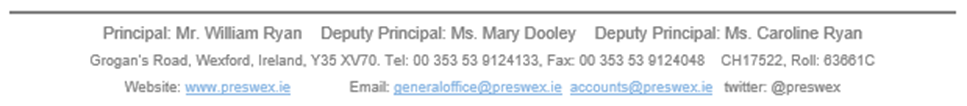 Unemployment/short-term workingProlonged illness of a parent/guardianLarge family size with inadequate meansSingle parent/guardian familiesOther family circumstances indicating financial hardshipPlease return this form to the office before 12.00pm on Friday 1st June 2018